Poradnia Psychologiczno-Pedagogiczna Nr 7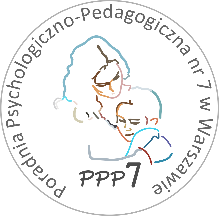 02-524 Warszawa, ul. Narbutta 65/71,  tel. 0 22 849 99 98, 0 22 849 98 03www.ppp7.pl , poradnia@ppp7.pl WARSZTATY DOBRZE SŁYSZĘ – LEPIEJ CZYTAM Od września 2024 r. zapraszamy na zajęcia podnoszące kompetencje i umiejętności w zakresie świadomości fonologicznej dla dzieci z klas II-III. Program zajęć ma na celu wspomaganie rozwoju funkcji słuchowych niezbędnych do nauki czytania oraz rozwijanie kompetencji językowych. Zajęcia odbywają się raz w tygodniu przez jeden  semestr.Termin zajęć:	środa – 16.00-17.00 
 Osoby prowadzące: Jolanta Błażejczyk - pedagog terapii pedagogicznej                                    Katarzyna Hańczewska - pedagog specjalnyZapisy na zajęcia przyjmowane będą po wcześniejszej kwalifikacji przez psychologa.